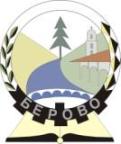 Димитар Влахов 10, Берово2330 БеровоТел/факс:.033/471  057 email: so.berovo@t-home.mk Општина БеровоОпштина БеровоОдделение за локален економски развојГ1   ПРОГРАМА ЗА  ПОДРШКА НА  ЛОКАЛНИОТ  ЕКОНОМСКИ РАЗВОЈ НА ОПШТИНА БЕРОВО ЗА 2018 ГОДИНАДатум: 24.11.2017 	      Одделение за    ЛЕР                                                                                                     Раководител          Ѓорѓи Пеовски--------------------------------------Врз основа на член 22 став 1 точка 3, член 36 и член 62 од Законот за локална самоуправа („Сл. весник на РМ“ бр.5/02), а во врска со член 16 став 1 точка 3, член 19 став 1 точка 3  и член 73 од Статутот на Општина  Берово („Службен гласник на Општина Берово“ бр.13/02 и 18/07, 30/08 и 20/10), Советот на Општина Берово на седницата одржана  на 05.12.2017 година, донесе:ПРОГРАМА за подршка на локалниот економски развој на општина Берово за 2018 годинаВоведПроцесот на планирање на програмата е базиран врз законските обврски на јавните институции меѓутоа и врз база на непосредното учество на заедницата и граѓанското општество (граѓанскиот сектор, месните заедници, асоцијации и сл.),   преку заеднички напори и јавни програми и проекти кои овозможуваат достигнување на заедничката визија за создавање на услови за одржлив локален развој.Локалниот економски развој претставува организирана дејност на заедницата при што се преземаат мерки и активности, форми и облици за одржлив економски развој. Локалниот економски развој се однесува на луѓето од локалната заедница кои меѓусебно соработуваат со цел да се постигне одржлив економски раст, кој придонесува кон подобрување на квалитетот на живот за сите граѓани во заедницата. Со стратешкото планирање на програмата за локален економски развој на општина Берово локалната заедница врши конкретен чекор кон опредметување на ефектите од децентрализацијата како политички процес и јакнењето на демократските односи, а посебно демократското вклучување на граѓаните во процесот на одлучување. Програмата за подршка на локалениот економски развој се подготвува врз основа на Стратегијата за локален економски развој на општина Берово за 2014-2019 година, Tуристичкиот акционен план за регионот Малеш-Пијанец, Локалниот акционен план за вработување на општина Берово и посочените приоритети на граѓаните во процесот на подготовка на програмата, и се усвојува врз основа на надлежностите на Локалната самоуправа кои произлегуваат од Законот за Локална Самоуправа, Статутот на општина Берово, други позитивни законски одредби на Република Македонија како и препораките на Европската Унија за забрзување на процесот за децентрализација и креирање на буџетите на единиците на локалната самоуправа согласно транспарентно и плански усвоени развојни документи. Подготовката на програмата се базира врз претходно изработените проценки и анализи во сите тематски области во кои локалната самопурава има законски надлежности. Во рамките на тие активности е и Стратегија за развој на општина Берово, Програмата за енергетска ефикасност на општина Берово како и Програмата за развој на Источниот плански регион во која се вклучени сите 11 општини. Воедно, подготовката на програмата е во согласност со насоките на ЕУ и на Владата на Република Македонија за користење на ИПА фондовите, што во основа ја имаат неопходноста од примена на оваа методологија за подготовка на програми за работа и буџетско планирање.Согласно претходно наведените насоки и должности, во рамките на стратегиските документи за развој на Општина Берово, вклучени се програмите за работа и буџетско планирање на сите Одделенија во Локалната Самоуправа на Општина Берово, при што одделението за Локален Економски Развој, за буџетската 2018 година ја предвидува програмата Г1, Подршка на локалниот економски развој.1.  Извори на финансирање на програматаПрограмата предвидува приходна ставка од:1 	Буџетот на Општина Берово за 2018 год. во износ       10.193.706 ,00ден2.  Нацрт Програма за Подршка на Локалниот Економски Развој на ОпштинаБерово за 2018 годинаОпштина Берово преку Одделението за Локален Економски Развој, согласно своите надлежности и задолженија, а во насока на подобрување на економската клима и условите за локален развој, според претходно усвоените и дефинирани  стратешки цели и приоритети ја базира Програмата за подршка на локалниот економски развој за буџетската 2018 година.2.1 	Операционализација на Стратегија за локален економски развој преку партиципативно учество на заедницата	2.1.1.  Финансирање на локални микро проекти за потикнување на локалниот економски развој согласно стратегијата за развој со вклучување на МЗ, MСП, НВО преку модел на ЈАВЕН ПОВИК за предлог проекти од јавен интерес за подобрување на квалитетот на живот на граѓаните за 2018 година.Предвиден буџет                                                              300.000,оо ден2.1.2. Организирање на Форуми во заедницата во согласност со Статутот на ЕЛС Општина БеровоПредвиден буџет                                                                                          200.000.оо ден	2.1.3. Изработка на нова стратегија и програма за Енергетска ефикасност согласно Законот за енергетика и стратегиите на Република Македонија и ЕУ преку организирање на работилници и вклучување на локалната заедница со експерти за исработка на Програмата за ЕЕ на Општина Берово за периодот од 2018 до 2021. Предвиден буџет                                                                                          300.000.оо денВкупно планиран буџет за 2.1:                                                              800.000,оо ден2.2. Поддршка на развојот на МСП и претприемништвото	Малите и средните претпријатија претставуваат движечка сила на економскиот развој и поради тоа потребно е континуирано да се работи на изнаоѓање стимулативни мерки за отварање на нови МСП, но исто така треба да им се даде поддршка на постоечките претпријатија во Општина Берово во нивните напори да најдат нови пазари и да ја подобрат својата конкурентност, со што ќе се даде придонес во развојот на локалната економија, отварањето на нови работни места и намалувањето на невработеноста во Општина Берово преку програмите за самовработување и вработување на младите до 29 годишна возраст на Агенцијат за вработување на Република Македонија.	Предвидените активности за поддршка се во согласност со националната развојна политика за претприемништво и националната стратегија за развој на МСП во смисла на создавање на глобална рамка за развој на поволна деловна клима, а особено важно за општина Берово на среден и долг рок е операционализација на постојните индустриски зони за мало стопанство како и на Технолошко-индустриската развојна зона. Еден од субјектите преку кој ќе се иницира подобрување на развојот во регионот со подобрување на претприемачкиот дух во заедницата како иницијатива која ќе помогне на младите лица да отпочната свој бизнис, воведдување на нови технологии, промоција и обуки за неговите членови, поттикнување на прекуграничната соработка во координација со локалната самоуправа е Агенцијата за вработување на Република Македонија, регионалните институции како што е Центарот за развој на источниот плански регион и во неговите рамки формираниот Регионален Бизнис Центар на ИПР како и други заинтересирани страни. Поддршката во развојот на МСП и претприемништвото е планирана да се реализира преку следниве активности:- 	Модели на соработка со МСП, НВО, фондации и заинтересирани групи на граѓани2.2.1. Заедничка промоција и маркетинг (заедничко општинско настапување и учество на саеми и други форми на презентација на општината и стопанството). Настапот на саеми надвор од oпштината како и организација на општински саеми би се реализирала по пат на меѓусебно партнерство.2.2.2. Обуки за подигнување на вештини и знаења (организација на обуки за информирање, едуцирање, доквалификации или преквалификации на човечките ресурси во стопанството).2.2.3. Поддршка на активнстите за промоција на постојните капацитети и соработка со можни инвеститори (постојни хали и изнамјување на истите, опрема и човечки ресурси) 2.2.4. Одржување на работни состаноци на постојаното работно тело „Економски совет“ при ЕЛС општина БеровоВкупно планиран буџет за 2.2.                                                                00,оо ден. 2.3. Рационална употреба и искористување на природните ресурси во функција на локалниот економски развој	Искористувањето на сите ресурси во функција на локалниот економски развој, согласно стратегиитe развој на Општина Берово 2014-2019, треба да се темели на рационалната употреба преку следниве активности:2.3.1.	Едукативно информативни работилници и семинари за можностите за искористување на средствата од ИПАРД програмата како и за средствата од АФПЗРР.Едукативните семинари ќе ги опфатат сите Мерки од ИПАРД програмата и мерки за финансиска поддршка на руралниот развој.	Семинарските и едукативни работилници за подигање на капацитетите на потенцијалните корисници ќе се организираат преку предавања на експертите од МЗШВ, а во соработка со одделението за локален економски развој, за конкретни проекти согласно условите за аплицирање и подготовка на проекти.2.3.2. Поддршка на проекти и програми поврзани со инфраструктурни планови, уредување на туристички и излетнички локалитети во руралните области. (обнова на електрична мрежа, пристапни патишта до 1 км, уредување на простор, обнова на водоводни инсталации и др). Зафатите би се реализирале преку кофинансирање на проектите со средства од АФПЗРР и други агенции.Предвиден                                                                                              0,оо денВкупно планиран буџет за 2.3.                                                                    0.оо ден. 2.4. 	Поттикнување на партнерства и стимулативни мерки	Еден од најважните аспекти за развој на локалната економија е поттикнувањето на партнерствата и зајакнување на стопанството преку воведување на стимулативни мерки.Согласно Стратегиите за развој на Општина Берово и стратешките цели во делот на локалната економија од развојниот акционен план, предвидено е да се реализираат:2.4.1. Етно плоштад фестивал-Саем на алтернативни форми на туризам-Малешевијата на дланка и поддршка на Форест фест(Понуда, храна, активности, сместување ).	Саемот во организација на Општина Берово, треба да овозможи презентација на целокупната понуда во сегментот на алтернативните форми на туризмот како стопанска гранка која што најнепосредно носи економски бенефит на најширок круг на семејства и граѓани на општината. Веќе една деценија наназад ова е најбрзорастечкиот сегмент во туризмот на глобално ниво. Воедно тоа ќе представува и вистинска можност за воспоставување на меѓусебни мрежи и асоцијации за соработка и заеднички настап на хотелиерите, туристичките организации, туроператори и даватели на услуги, а ќе се реализира како:Традиционална култура, обичаи, манифестации и фолклорЕтно работилница: Традиционална облека храна обичаи и др,Малешевијата на дланка, продажен дел на ракотворби, сувенири и еколошки производи (здрава храна),Презентација на традиционалната  кујна од малешевијатаРепарација на постојните и изработка на дрвени тезги (----,00 ден)Предвиден буџет                                                                                         0.000,оо ден2.4.2.  Воспоставување на партнерски односи со Европски градови и општини од земји членки на ЕУ во функција на искористување на средства од ЕУ фондови особено од Програмата Европа за граѓаните и др. За реализација на овие активности е неопходно да се организираат работни посети на представници од сите свери во Општината Берово како и нивните представници кај нас, а дел од трошоците се предвидени во рамки на буџетите од проектите во вид на патување, престој и материјали за средбите.Предвиден буџет                                                                            0.оо денВкупно планиран буџет за 2.4:                                                                      0.оо ден. 2.5. 	Средства за учество во имплеметација на проекти	Според утврдените правила при апликацирање за одредени проекти, во зависност од донаторот се наметнува потребата од обезбедување на средства за сопствено учество кои мора да се исполнат и се основен предуслов за аплицирање на проекти за одредени програми. Секој донатор определува посебни услови кои локалната самоуправа треба да ги обезбеди како составен дел од апликацијата за соодветниот проект. Со оваа ставка се предвидуваат средства за сопствено учество во следните области:	2.5.1. Буџетско учество за финасирање со повраток на средствата по одобрена ревизија за реализација на проекти од ИПА фоондовите Interreg-IPA CBC PROGRAMME:2014TC16I5CB006-2015-1-207 за проектот „Градење на инфраструктура за одржлив развој на туризмот“ за кој средствата се рефундираат после извршена ревизија и одобрување за прифатливи трошоци за двата партнери ЕЛС општина Берово и Општина Сандански. Истите се дел и од развојните програми а како проекти одобрени и усвоени од Советот на општина Берово.Предвиден буџет                                                                                                 0.оо ден2.5.2. Партиципација, односно сопствено учество на Општина Берово за аплицирање и реализација на регионални проекти во рамките на Источниот Плански Регион согласно Законот за рамномерен регионален развој и Годишната програма за финансирање на регионални проекти на Бирото за регионален развој.Предвиден буџет                                                                                                   0.оо ден2.5.3  Врз основа на ЈАВЕН ПОВИК БР. 01/2015 за доставување на барања за користење на средства од ЕУ ИПА грантот за рурална инфраструктура и финансиска поддршка на единиците на локалната самоуправа се одобрени средствата за Изградба на зелен пазар во Берово, со намена за подобрување на нивото на општинските услуги. Финансиската поддршка изнесува 100% од вредноста на прифатената инвестиција и истата ѝ се доделува на единицата на локалната самоуправа како неповратна во рамки на договорот за ИПА грант бр. МСИП/ИПА/02-2 Проект за пдобрување на општинските услуги, компонента, ЕУ ИПА инвестициски грантови финансирани од страна на ЕУ.  Предвиден буџет                                                           8.293.706,оо ден2.5.4. Зедничко учество во аплицирање и реализација на проекти со други општини од Република Македонија во рамки на Програмите на различни донатори, меѓународни асоцијации, фондови, амбасади и други, за меѓуопштинска соработка и микрорегионални проект.Предвиден буџет  	           0.оо денВкупно планиран буџет за 2.5.                                                              8.293.706,оо ден. 2.6. 	Други oперативни расходи и договорни услугиЗа реализација на активностите на Програмата за подршка на локалниот економски развој за 2018 година, потребни се средства кои се наопходни за реализација на договори за одредени услуги со правни или физички лица или хонорари без кои не би можеле да се реализираат предвидените содржини во 2018 година2.6.1. Воспоставување на Системот за управување со квалитет по новиот стандард ISO 9001:2015 спроведување на Политиката за квалитет, која е дел од целокупната работна политика на институцијата и е заснована на примена и одржување на работен систем и на принципот за унапредување со квалитетот. Целта е потполно задоволување на барањата и воспоставување на новиот стандардот ISO 9001:2015, потребите и очекувањата на корисниците, со став за континуирано подобрување  на системот за управување со квалитетот и зголемување на ефективноста и ефикасноста на комплетното работење на ЕЛС Општина Берово.Предвиден буџет                                                                                        500.000.оо денВкупно планиран буџет за 2.6. 	500.000.00 ден. 2.7 Подготовка на проектиУспешноста и реализацијата на зацртаните проектни активности на вработените во одделението за Локален економски развој е најдиректно поврзано со степенот на нивната обученост и стручност, затоа е неопходно континуирано подигнување на капацитетите на човечките ресурси во одделението за ЛЕР и приближување кон европските стандарди.Оваа програма за подигнување на капацитетот на човечките ресурси, планирана е да се оствари преку:2.7.1. Учество на стручни обуки, тренинзи, семинари, работилници, конференцииПредвиден буџет                                                                                                  0.оо ден2.7.2. Превод на проектна документација и стручна литератураПредвиден буџет                                                                                                  0.оо ден2.7.3. Консултантски услуги за специфични проектни активностии подготовка на проектна документацијаПредвиден буџет                                                                                          300.000,оо денВкупно планиран буџет за 2.7:                                                              300.000.оо ден. 2.8. Опрема за ИКТ За потребите на администрацијата и нејзино секојденвно функционирањеа со цел подобра испорака на услугите кон граѓаните и компатибилност при користењето на е-апликациите потребно е да се изврши обновување на застарената ИКТ опрема согласно ургентноста и можностите на општината, а по извршената набавка на дел од опремата согласно програмата за 2018 година со дополнителни 3 компјутери по ISO standard 9001 за квалитет со лиценциран софтвер Windows 8 professional и лиценциран софтвер Microsoft Office 2010 Professional. Обврските што произлегуваат од Законот за заштита на личните податоци предвидуваат стриктни контроли за начинот на прибирање, чување и користење на личните податоци, како и мерки кои треба да придонесат за воспоставување и одржување на систем во организациите за заштита на личните податоци. Советодавни услуги за воведување на соодветни интерни акти и безбедносни мерки, и Редовни независни надворешни контроли на заштитата на личните податоци преку регистрирана куќа кај Дирекцијата за заштита на лични податоци на РМ за вршење на надворешна контрола на информацискиот систем и информатичката инфраструктура согласно Закон за заштита на лични податоци. За непречено функционирање на ИТ и работата на службениците потребно е надоградба на софтвер за електронско водење на управна постапка на архива, и целосна реконструкција на интернет мрежа во Општина Берово2.8.1. Набавка ИКТ опремаПредвиден буџет                                                                                          300.000.оо денВкупно планиран буџет за 2.8:                                                             300.000.оо ден. ВКУПЕН БУЏЕТ  ЗА 2018:                                                           10.193.706,00 ден3. РекапитуларНАЦРТ ПРОГРАМА ЗА ПОДРШКА НА ЛОКАЛНИОТ ЕКОНОМСКИ РАЗВОЈ НА ОПШТИНА БЕРОВО ЗА 2018 ГОДИНАБрој 09-2909/1                                          		                    Совет на општина Берово05.12.2017 год.                                                  		          	                   ПретседателБерово 			                                      Јован МатеничарскиБр.АктивностОписОписИзнос ‐ ПланираноМКД2.1.Операционализација на Стратегија за локален економски развој преку партиципативно учество на заедницата2.1.1 Финансирање на локални микропроекти за потикнување на локалниот економски развој согласно стратегијата за локален економски развој со вклучување на МЗ, MСП, НВО преку модел на ЈАВЕН ПОВИК за предлог проекти од јавен интерес за подобрување на квалитетот на живот на граѓаните за 2018 година2.1.1 Финансирање на локални микропроекти за потикнување на локалниот економски развој согласно стратегијата за локален економски развој со вклучување на МЗ, MСП, НВО преку модел на ЈАВЕН ПОВИК за предлог проекти од јавен интерес за подобрување на квалитетот на живот на граѓаните за 2018 година300.0002.1.Операционализација на Стратегија за локален економски развој преку партиципативно учество на заедницата2.1.2. Организирање на Форуми во заедницата во согласност со Статутот на ЕЛС Општина Берово2.1.2. Организирање на Форуми во заедницата во согласност со Статутот на ЕЛС Општина Берово200.0002.1.Операционализација на Стратегија за локален економски развој преку партиципативно учество на заедницата2.1.3. Изработка на нова стратегија и програма за Енергетска ефикасност2.1.3. Изработка на нова стратегија и програма за Енергетска ефикасност300.000 	Вкупно 2.1.  	Вкупно 2.1. 800.000800.0002.2.Поддршка на развојот на МСП и претприемништвото2.2.1. Заедничка промоција и маркетинг (учество на саеми и други форми на презентација на општината и стопанството)2.2.1. Заедничка промоција и маркетинг (учество на саеми и други форми на презентација на општината и стопанството)/2.2.Поддршка на развојот на МСП и претприемништвото2.2.2. Обуки за подигнување на вештини и знаења (организација на обуки за информирање, едуцирање, доквалификации или преквалификации на човечките ресурси во стопанството)2.2.2. Обуки за подигнување на вештини и знаења (организација на обуки за информирање, едуцирање, доквалификации или преквалификации на човечките ресурси во стопанството)/2.2.Поддршка на развојот на МСП и претприемништвото2.2.3. Поддршка на активностите за промоција на постојните капацитети и соработка со можни инвеститори2.2.3. Поддршка на активностите за промоција на постојните капацитети и соработка со можни инвеститори/2.2.Поддршка на развојот на МСП и претприемништвото 2.2.4. Одржување на работни состаноци на постојаното работно тело „Економски совет“ при ЕЛС општина Берово 2.2.4. Одржување на работни состаноци на постојаното работно тело „Економски совет“ при ЕЛС општина Берово/Вкупно 2.2.Вкупно 2.2.0,000,002.3.Рационална употреба и искористување на природните ресурси во функција на локалниот економски развој2.3.1. Едукативно информативни работилници и семинари за можностите за искористување на средствата од ИПАРД програмата како и за средствата од АФПЗРР2.3.1. Едукативно информативни работилници и семинари за можностите за искористување на средствата од ИПАРД програмата како и за средствата од АФПЗРР/2.3.Рационална употреба и искористување на природните ресурси во функција на локалниот економски развој2.3.2. Поддршка на проекти и програми поврзани со инфраструктурни планови, уредување на туристички и излетнички локалитети во руралните области (обнова на електрична мрежа, пристапни патишта до 1 км, уредување на простор, обнова на водоводни инсталации и др). Зафатите би се реализирале преку кофинансирање на проектите со средства од АФПЗРР и други агенции.2.3.2. Поддршка на проекти и програми поврзани со инфраструктурни планови, уредување на туристички и излетнички локалитети во руралните области (обнова на електрична мрежа, пристапни патишта до 1 км, уредување на простор, обнова на водоводни инсталации и др). Зафатите би се реализирале преку кофинансирање на проектите со средства од АФПЗРР и други агенции.Вкупно 2.3.Вкупно 2.3.0,000,002.4Поттикнување на партнерства и стимулативни мерки2.4.1. Етно плоштад фестивал-Саем на алтернативни форми на туризам-Малешевијата на дланка, Форест фест- репарација и изработка на дрвени тезги0,000,00Поттикнување на партнерства и стимулативни мерки2.4.2. Воспоставување на партнерски односи со Европски градови и општини од земји членки на ЕУ) исклучиво во функција на користење на средства од ЕУ фондови.//Вкупно 2.4.Вкупно 2.4.0,000,002.5.Средства за учество во имплеметација на меѓународни проекти2.5.1.  Буџетско учество за финасирање со повраток на средствата по одобрена ревизија за реализација на проекти од ИПА фоондовите Interreg-IPA CBC PROGRAMME:2014TC16I5CB006-2015-1-207 за проектот „Градење на инфраструктура за одржлив развој на туризмот“ за кој средствата се рефундираат после извршена ревизија и одобрување за прифатливи трошоци за двата партнери ЕЛС општина Берово и Општина Сандански. Истите се дел и од развојните програми а како проекти одобрени и усвоени од Советот на општина Берово.0,000,002.5.Средства за учество во имплеметација на меѓународни проекти2.5.2.  Партиципација односно сопствено учество на Општина Берово за аплицирање и реализација на регионални проекти во рамките на Источниот Плански Регион.0,000,002.5.Средства за учество во имплеметација на меѓународни проекти2.5.3. Врз основа на ЈАВЕН ПОВИК БР. 01/2015 за доставување на барања за користење на средства од ЕУ ИПА грантот за рурална инфраструктура и финансиска поддршка на единиците на локалната самоуправа се одобрени средствата за Изградба на зелен пазар во Берово, со намена за подобрување на нивото на општинските услуги. Финансиската поддршка изнесува 100% од вредноста на прифатената инвестиција и истата ѝ се доделува на единицата на локалната самоуправа како неповратна.  8.293.7068.293.7062.5.Средства за учество во имплеметација на меѓународни проекти2.5.4. Зедничко учество во аплицирање и реализација на проекти со други општини од Република Македонија во рамки на Програмите на различни донатори, меѓународни асоцијации, фондови, амбасади и други, за меѓуопштинска соработка и микрорегионални проект.//Вкупно 2.5.Вкупно 2.5.8.293.706,008.293.706,002.6.Oперативни расходи и договорни услуги2.6.1. Воспоставување на Системот за управување со квалитет ISO 9001:2008 спроведување на Политиката за квалитет, која е дел од целокупната работна политика на институцијата и е заснована на примена и одржување на работен систем и на принципот за унапредување со квалитетот. Целта е потполно задоволување на барањата од стандардот ISO 9001:2015, потребите и очекувањата на корисниците, со став за континуирано подобрување  на системот за управување со квалитетот и зголемување на ефективноста и ефикасноста на комплетното работење на ЕЛС Општина Берово.500.000,00500.000,00Вкупно 2.6Вкупно 2.6500.000,00500.000,002.7.Подготовка на проекти2.7.1. Учество на стручни обуки, тренинзи, семинари, работилници, конференции//2.7.Подготовка на проекти2.7.2. Превод на проектна документација и стручна литература//2.7.Подготовка на проекти2.7.3. Консултантски услуги за специфични проектни активностии подготовка на проектна документација300.000,00300.000,00Вкупно 2.7Вкупно 2.7300.000,00300.000,002.8.Опрема за ИКТ2.8.1. Набавка ИКТ опрема за компатибилност при користењето на е-апликациите со лиценциран софтвер Windows 8 и лиценциран софтвер Microsoft Office.300.000,00300.000,00Вкупно 2.8Вкупно 2.8300.000,00300.000,00ВКУПЕН БУЏЕТ  ЗА 2018ВКУПЕН БУЏЕТ  ЗА 201810.193.706,0010.193.706,00